                                 Srdce dobrovoľníka                                             2019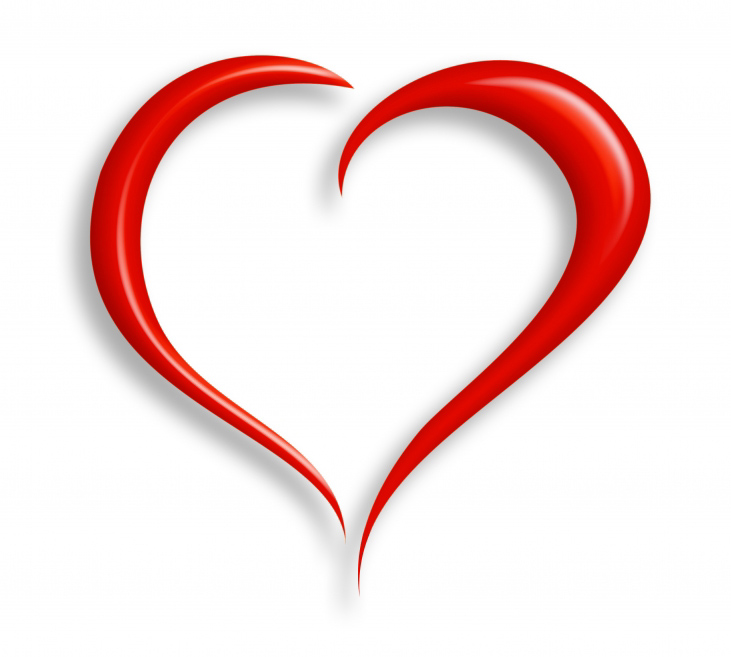 